بسمه تعالی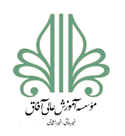 معاونت آموزشی و تحصیلات تکمیلی موسسه آموزش عالی آفاق ارومیهاطلاعیه پذیرش بدون آزمون دانشجو در مقطع کارشناسی ارشد در سال تحصیلی 1402بدینوسیله به اطلاع می رساند موسسه آموزش عالی آفاق ارومیه در نظر دارد براساس آیین نامه پذیرش بدون آزمون استعدادهای درخشان در دوره تحصیلی کارشناسی ارشد از بین دانشجویان مقطع کارشناسی پیوسته واجدالشرایط آیین نامه مذکور اقدام به پذیرش دانشجو در مقطع کارشناسی ارشد در رشته های مندرج در وبسایت موسسه، برای سال تحصیلی 1403-1402 نماید. لذا دانشجویان واجدالشرایط می توانند مدارک مربوطه را به مدیریت امور آموزشی و تحصیلات تکمیلی موسسه ارسال نمایند. مدارک مورد نیاز جهت بررسی اولیه درخواست متقاضیان:تکمیل و ارسال گواهی احراز رتبه ویژه دانشجویانی که تا پایان نیمسال ششم حداقل سه چهارم واحد های درسی را گذرانده و نهایتاً تا 31/06/1402 دانش آموخته شده یا خواهند شد.متقاضیان دارای رتبه‌های نهایی اول تا پانزده المپیادهای علمی– دانشجویی با ارایه معرفی نامه از دبیرخانه المپیاد عدم وجود محدویت نظام وظیفه جهت  ادامه تحصیل برای دانشجویان آقا.ریز نمرات تایید شده کارشناسی تا نیمسال ششم در یک صفحه کپی شناسنامه و کارت ملی (مختص دانشجویان سایر دانشگاه‌ها).متقاضیان باید شخصاً فرم درخواست را از طریق سایت موسسه آموزش عالی آفاق ارومیه دریافت و پس از تکمیل فرم مذکور و تایید نهایی به همراه مدارک و مستندات مربوطه به معاونت آموزشی و تحصیلات تکمیلی موسسه تحویل نمایند. متقاضیان سایر دانشگاه‌ها می توانند مدارک مربوطه را از طریق پست پیشتاز به آدرس ارومیه – بلوار آیت الله حسنی- کوی پنجم- موسسه آموزش عالی آفاق ارومیه صندوق پستی: 571551915  کد پستی: 5715855361  ارسال نمایند. روی پاکت پستی مشخصات متقاضی درج شود: "مربوط به استعدادهای درخشان جهت ورود  به دوره کارشناسی ارشد رشته........ می‌باشم."       در صورت نیاز با شماره‌ زیر تماس حاصل نمائید.     مستقیم: (داخلی 26) 33486194-044 متقاضیان محترم می‌توانند جهت دریافت آیین نامه به آدرس زیر مراجعه نمایید:http://afagh.ac.ir/index.aspx?fkeyid=&siteid=1&pageid=558فرم گواهی احراز رتبه ممتازی جهت معرفی دانشجویان و دانش آموختگان مقطع کارشناسی پیوسته ویژه متقاضیان ورود به دوره کارشناسی ارشد بدون آزمونبدینوسیله گواهی میشود آقا/ خانم ...................................................... فرزند ............................. متولد 13........../........../........ به شماره شناسنامه .........................و کد ملی ......................................صادره از ...................................پذیرفته شده آزمون سراسری سال ......... در نیمسال اول□ نیمسال دوم □ مقطع کارشناسی پیوسته دوره روزانه □ شبانه □  غیر انتفاعی □   نیمه حضوری □    مجازی □    علمی کاربردی □  تربیت معلم □  پیام نور □  این دانشگاه در رشته تحصیلی ......................................گرایش .................................................... بوده و متقاضی استفاده از تسهیلات پذیرش بدون آزمون مقطع کارشناسی ارشد موسسه آموزش عالی آفاق ارومیه، جهت پذیرش در رشته تحصیلی .................................... میباشند. اولویت گرایش های: 1-                           2-                            3- ضمنا نامبرده در شش نیمسال تحصیلی، در بین ............ نفر دانشجوی هم رشته و هم ورودی خود با گذراندن................. واحد درسی (که حداقل سه چهارم واحد های درسی دوره میباشد) و کسب معدل کل ............................... حائز رتبه ..............................شده و جزو 10 درصد برتر □ 20 درصد برتر □  دانشجویان هم رشته و هم ورودی خود محسوب می شوند که در بازه زمانی 1/07/1401لغایت 31/06/1402 دانش آموخته شده□     خواهد شد□.  تاریخ دانش آموختگی......./............../.........14 توجه** در صورت انتخاب دو گرایش، هر دو گرایش باید مرتبط با رشته تحصیلی باشند.. آدرس محل سکونت متقاضی: شماره تلفن ثابت: ................................................شماره تلفن همراه::        .         ....                                                   ....................................................... مهر و امضاء                                                                                                               معاون آموزشی و تحصیلات تکمیلی 